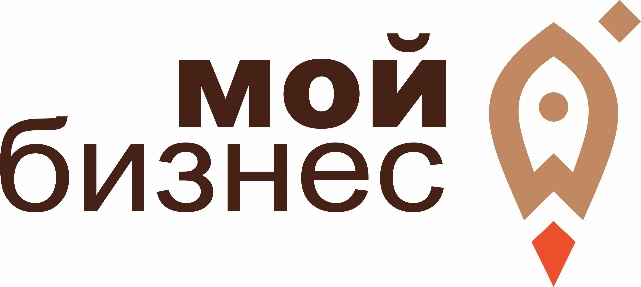 Новое в системе обязательной маркировки товаров29 января на онлайн-площадке центра «Мой бизнес» состоится вебинар «Новое в системе обязательной маркировки товаров».В рамках вебинара вы узнаете:Последние изменения в системе обязательной маркировки товаровОсобенности внедрения маркировки: товары легкой промышленности, молочная продукция, шины и покрышкиМаркировка остатковКак работать с маркированными товарами?Технические решенияВ качестве спикеров выступят специалисты группы компаний «Ритейл Сервис».Для кого? руководители и специалисты компаний, осуществляющие производство, оптовую и розничную торговлю товарами легкой промышленности, молочной продукции, шинами и покрышками.Как мы работаем? 29 января 2021 года с 10:00 до 11:00Место проведения тренинга: онлайн-площадка центра «Мой бизнес», платформа Mirapolis Virtual RoomУчастие бесплатное!Остались вопросы? Тел. 8-800-222-8322Регистрация доступна по ссылке: https://xn--22-9kcqjffxnf3b.xn--p1ai/news/23922/Обращаем внимание, что 28.01.2021 г. на указанную Вами в регистрационной форме электронную почту направим ссылку на подключение.